Concert dimanche 5 mai 2024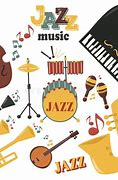 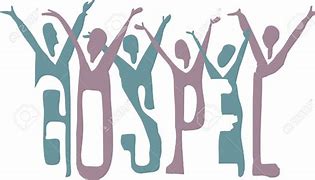 Ordre de présentation des chants1ère partieWAKE UP AFRICA (FG. Maierhofer)TUIMBE (David Waggoner)LET US BREAK BREAD TOGETHER (Joan Baez) SANCTUS - BENEDICTUS (Extraits A Little Jazz Mass - Bob Chilcott)PORGY AND BESS (Extraits - Gershwin)MAS QUE NADA (Jorge Ben)E nt r a c t e2ème partieI n t e r m è d e   m  u s  i c a lLibertango (Astor Piazzola)Piano : Thea BaramidzeXxxxxxxxxxxxxxxxxxxxxBatterie : Hicham DiabBasse : Viktor Le MoalDAWN (Emilie Dickinson) DOUCE France (Charles Trénet) LE JAZZ ET LA JAVA (Claude Nougaro)THANK YOU JESUS, THANK YOU LORD (P.G. Verny)WE SHALL OVER COME (Pierre-Gérard Verny - Cyril Martial)PRAISE HIM (Pierre-Gérard Verny) REJUVENATION (Tobin Stockes)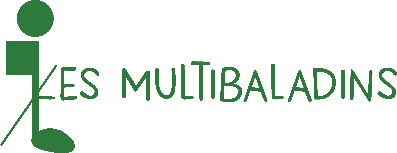 